Restaurant L’Estel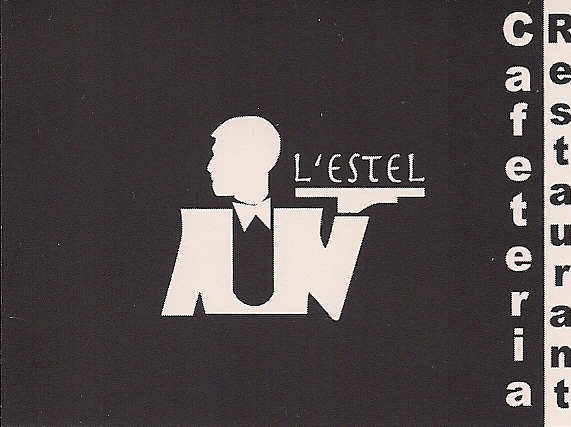 C/ del Vent, 1143201-ReusTelf. 977 316043rest.estel@gmail.comMENÚ DINAR DIA DIA DE SANT ESTEVE, ANY NOU I  REIS  2016-2017APERITIUPa de vidre amb pernil ibèric.PRIMERS A ESCOLLIR:Amanida de mango, llagostins i ametlles torrades. Sopa de galets.Canalons de carn amb beixamel de foie.Carpaccio de bacallà marinat amb tomàquet i comí.		SEGONS A ESCOLLIR:Bacallà gratinat amb patates panadera.Suquet de lluç de palangre.Filet de vedella amb reducció d’Oporto.Braó de xai al forn.POSTRES A ESCOLLIR:Trufes de xocolata casolanes. Gelat de iogurt amb fruits vermells. Pudding casolà.Macedònia de fruites natural.Pa,Vi, Aigua, Cava Brut Nature i Cafè.Preu: 36,00 €  (IVA inclòs)